Eta Sigma Alpha National Home School Honor Society Sponsored by the National Organization of ESAMembership ApplicationName 													Address 													City, St Zip 												Phone 							 Date of Birth 				E-mail Address 								_______________    Name of Home School _________________________________________________Current Grade Level ______________Date of Graduation:  ______________Current GPA (3.5 grade point average on a four-point scale required): _________			Please include the following documentation with your application: A copy of your transcript. Test score from one of these two groups of tests: the IOWA (90% composite score).  Also, include a letter from the test administrator confirming that it was administered by someone other than your parent(s).SAT, PSAT, SAT 10, SAT 8/9; or ACT (see etasigmalpha.com for current score requirements)A short statement about why you would like to be a member of Eta Sigma Alpha.A letter of recommendation from your parent(s). Three letters of recommendation from someone other than your parent(s). These may be e-mailed to pechonorsociety@gmail.com.$35: Parents Educating Children (PEC) Dues; Sign-up and pay via PayPal: https://www.homeschool-life.com/483/signup $20: Chapter Dues; Payment Options: Zelle, PayPal, Check to Melissa Price, 561-523-1382, melissahprice@msn.comMail Checks To:  Melissa Price 13385 Windover Way, Palm Beach Gardens, FL 33418 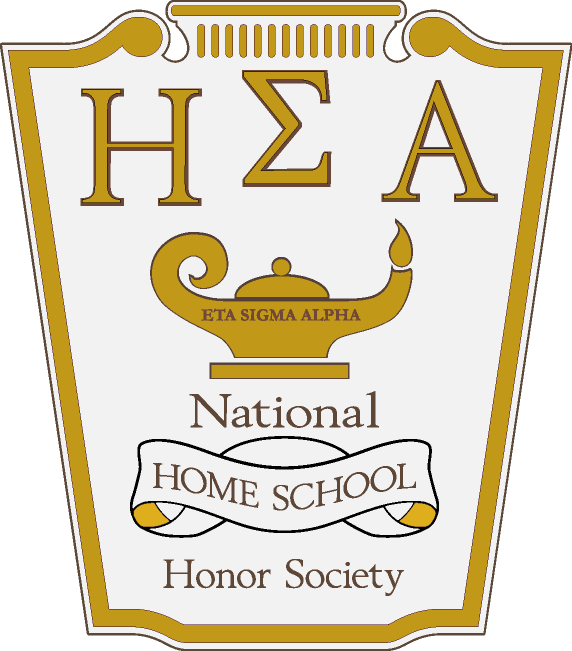 Eta Sigma Alpha National Home School Honor SocietySponsored by the National Organization of ESA11665 Fuqua, STE A-100 Houston, TX   77034281-922-0478; 281-922-0504 (fax)etasigmaalpha.comDear Prospective ESA Member,	Attached is an application for membership in the Beta Tau Chapter of Eta Sigma Alpha National Home School Honor Society.  	Students must submit the attached application and all required documentation.  Dues shall be $20.00 per year.  Once approved, students will receive a membership card and a certificate of membership. 	To remain active, students must submit 10 hours of service each year.  The service record form is attached to this application.  Failure to submit the service-hours form will result in a forfeiture of membership.	Graduating seniors are eligible to order an ESA Diploma of Graduation from the HEP Bookstore.  Students may also order a gold honor cord and ESA shawl for graduation.  Other paraphernalia such as ESA tie tacks, pins, t-shirts, caps, sweatshirts, tote bags, and polo shirts are available for purchase.  Visit the www.etasigmaalpha.com webpage for more information about these products.	Once again, thank you for your interest in ESA.  We hope you will consider joining.  Congratulations on your success as a home school student.  We wish you the best in your future endeavors.Sincerely,Melissa PriceMelissa Brouillette pechonorsociety@gmail.com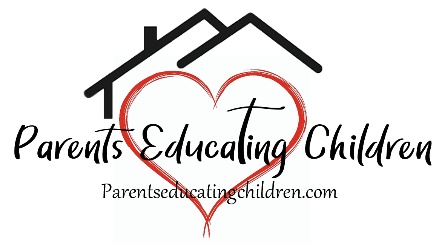 